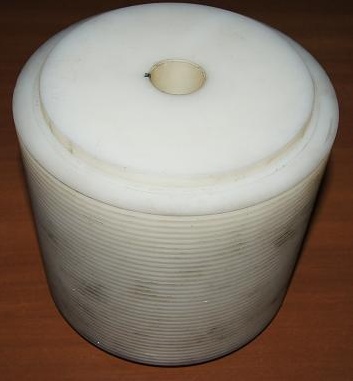 Код из 1САртикулНаименование/ Бренд/ПоставщикТехнические характеристикиГабаритыД*Ш*В,ммМасса,грМатериалМесто установки/НазначениеF0005292Валец клеевой с шагом 4.0, h=150 мм, D=175 ммH общ.=170H раб.=150D=175d=284 кгпластикАвтоматическая линия сращивания FJL 150.Нанесение клея на заготовкуF0005292H общ.=170H раб.=150D=175d=284 кгпластикАвтоматическая линия сращивания FJL 150.Нанесение клея на заготовкуF0005292Yong QiangH общ.=170H раб.=150D=175d=284 кгпластикАвтоматическая линия сращивания FJL 150.Нанесение клея на заготовку